МИНИСТЕРСТВО ПРОСВЕЩЕНИЯ РОССИЙСКОЙ ФЕДЕРАЦИИДепартамент  Брянской  области по образованию и наукеМуниципальное  образование «Рогнединского района»МБОУ  Вороновская СОШ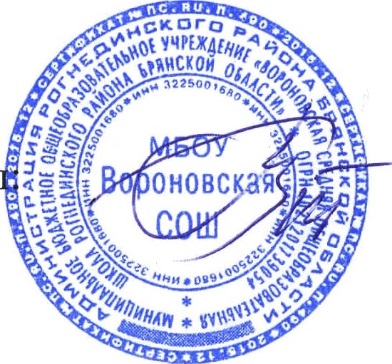 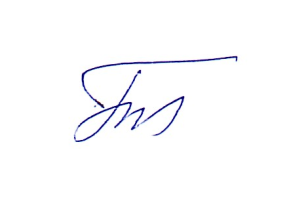 Адаптированная рабочая программа для обучающихся сумственной  отсталостью (интеллектуальные нарушения вариант1)_____7___ класса  ____7 часов в неделюна ________2023-2024____________ учебный годучитель_Рарыкина Евгения Владимировнас.Вороново 2023Пояснительная записка.Адаптированная рабочая программа разработана на основе Федерального государственного образовательного стандарта начального общего образования (приказ Минобрнауки России от 06.10.2009 г. №373), Концепции духовно-нравственного развития и воспитания личности гражданина России, планируемых результатов начального общего образования, учебной программы специальных (коррекционных) образовательных учреждений VIII вида.В соответствии с п.28 ст.2 Федерального закона "Об образовании в Российской Федерации" № 273-ФЗ адаптированная образовательная программа - это образовательная программа, адаптированная для обучения лиц с ограниченными возможностями здоровья с учетом особенностей их психофизического развития, индивидуальных возможностей и при необходимости обеспечивающая коррекцию нарушений развития и социальную адаптацию указанных лиц.Программа позволяет учащимся 7 классов получить представления о целях, содержании, об общей стратегии обучения, воспитания и развития учащихся средствами данного учебного предмета дает примерное распределение учебных часов по разделам курса и вариант последовательности их изучения с учетом межпредметных и внутрипредметных связей, логики учебного процесса, возрастных особенностей учащихся.Цели курса:формирование представлений о технологической культуре производства,развитие культуры труда подрастающего поколения, воспитание трудовых,гражданских и патриотических качеств личности.Задачи обучения:- сформировать у учащихся необходимые в повседневной жизни базовые приемы ручного и механизированного труда с использованием распространенных инструментов, механизмов и машин;- помочь учащимся овладеть способами управления отдельными видами распространенной в быту техники, необходимой в обыденной жизни и будущей профессиональной деятельности;- научить применять в практической деятельности знания, полученные при изучении основ наук.Содержание учебного предмета «Технология. Обслуживающий труд» предусматривает освоение материала по следующим сквозным образовательным линиям:- технологическая культура производства;- распространенные технологии современного производства;- культура, эргономика и эстетика труда;- получение, обработка, хранение и использование технической и технологической информации;- основы графики и дизайна;- элементы домашней и прикладной экономики;- знакомство с миром профессий,- творческая проектная деятельность.Обучение школьников технологии строится на основе освоения конкретных процессов преобразования и использования материалов, энергии, информации, объектов природной и социальной среды.Планируемые результаты освоения учебного предметаВ результате изучения технологии учащиесяознакомятся:- с ролью технологий в развитии человечества, механизацией труда, технологической культурой производства;- функциональными и стоимостными характеристиками предметов труда и технологий, себестоимостью продукции, экономией сырья, энергии, труда;- элементами домашней экономики, бюджетом семьи, предпринимательской деятельностью, рекламой, ценой, доходом, прибылью;- экологическими требованиями к технологиям, социальными последствиями применения технологий;- предметами потребления, материальным изделием или нематериальной услугой, дизайном, проектом, конструкцией;- методами обеспечения безопасности труда, культурой труда, этикой общения на производстве;- информационными технологиями в производстве и сфере услуг, перспективными технологиями;овладеют:- основными методами и средствами преобразования и использования материалов, энергии, информационной преобразующей, творческой деятельности;- умением распознавать и оценивать свойства конструкционных, текстильных и поделочных материалов;- умением выбирать инструменты, приспособления и оборудование для выполнения работ, находить необходимую информацию в различных источниках, в том числе с использованием компьютера;- навыками чтения и составления конструкторской и технологической документации, измерения параметров технологического процесса и продукта труда; выбора, проектирования, конструирования;- навыками подготовки, организации и планирования трудовой деятельности на рабочем месте с учётом имеющихся ресурсов и условий, соблюдения культуры труда;- навыками организации рабочего места с соблюдением требований безопасности труда и правил пользования инструментами, приспособлениями, оборудованием;- навыками выполнения технологических операций с использованием ручных инструментов, приспособлений, машин, оборудования;- умением разрабатывать учебный творческий проект, изготовлять изделия или получать продукты с использованием освоенных технологий;- умением соотносить личные потребности с требованиями, предъявляемыми различными массовыми профессиями к личным качествам человека.Межпредметные связи, преемственность.Программа построена с учетом принципа системности, научности и доступности, а также преемственности и перспективности между различными разделами курса. Обучение технологии предполагает широкое использование межпредметных связей.Это связи с алгеброй и геометрией при проведении расчетных операций и графических построений; с химией при изучении свойств конструкционных и текстильных материалов, пищевых продуктов; с физикой при изучении механических характеристик материалов, устройства и принципов работы машин; с историей и искусством при изучении декоративно-прикладного искусства.Тематическое планирование по технологии,  по адаптированной программе (ОВЗ) 7 класс.РАССМОТРЕНОна заседании методического объединения учителей естественно-научного циклаРуководитель МО_________Тюрина А.В.Протокол № 1 от 27.08.2023г.СОГЛАСОВАНО Зам. директора по УВР_______________Пушкарева Г.А. Протокол № 11 от28.08.2023гУТВЕРЖДЕНОДиректор школы____________      Пижурин С.В.№ 81 от «31»августа2023 г.№ п / п№ п / пТема урокаТема урокаТема урокаКол-вочасовКол-вочасовКол-вочасовКол-вочасовСамостоятельная и практическая деятельность учащихсяСамостоятельная и практическая деятельность учащихсяСамостоятельная и практическая деятельность учащихсяСамостоятельная и практическая деятельность учащихсяХарактеристика основных видов деятельности ученика (на уровне учебных действий)ДомашнеезаданиеДомашнеезаданиеДатапланДатапланДатапланДатапланДатапланДатафактВводный урокВводный урокВводный урокВводный урокВводный урокВводный урокВводный урокВводный урокВводный урокВводный урокВводный урокВводный урокВводный урокВводный урокВводный урокВводный урок11Первичный инструктаж на рабочем месте Введение в курс 7 клПервичный инструктаж на рабочем месте Введение в курс 7 клПервичный инструктаж на рабочем месте Введение в курс 7 кл1111Инструктаж по технике безопасности .Инструктаж по технике безопасности .05.09.2305.09.2305.09.2305.09.2305.09.232323Освещение жилого помещения. Освещение жилого помещения. Освещение жилого помещения. 2222П.р.Выполнение презентации «Освещение жилого дома»П.р.Выполнение презентации «Освещение жилого дома»П.р.Выполнение презентации «Освещение жилого дома»Находить и представлять информацию об устройстве системы освещения жилого помещения. Выполнять электронную презентацию на тему «Освещение жилого дома»..Находить и представлять информацию об устройстве системы освещения жилого помещения. Выполнять электронную презентацию на тему «Освещение жилого дома»..05.09.2305.09.2305.09.2305.09.2305.09.2305.09.2305.09.2305.09.2305.09.2305.09.234545Предметы искусства и коллекции в интерьереПредметы искусства и коллекции в интерьереПредметы искусства и коллекции в интерьере2222Находить и представлять информацию о видах коллекций, способах их систематизации и храненияНаходить и представлять информацию о видах коллекций, способах их систематизации и хранения06.09.2306.09.2306.09.2306.09.2306.09.236767Гигиена жилища.Гигиена жилища.Гигиена жилища.2222Находить и представлять информацию о веществах, способных заменить вредные для окружающей среды синтетические моющие средства. Изучать средства для уборки помещений, имеющиеся в ближайшем магазине. Изучать санитарно-технические требования, предъявляемые к уборке помещенийНаходить и представлять информацию о веществах, способных заменить вредные для окружающей среды синтетические моющие средства. Изучать средства для уборки помещений, имеющиеся в ближайшем магазине. Изучать санитарно-технические требования, предъявляемые к уборке помещений07.09.2307.09.2307.09.2307.09.2307.09.2307.09.2307.09.2307.09.2307.09.2307.09.238989Технологии профессиональной уборки помещений.Технологии профессиональной уборки помещений.Технологии профессиональной уборки помещений.2222П.р. «Генеральная уборка кабинета технологии»П.р. «Генеральная уборка кабинета технологии»П.р. «Генеральная уборка кабинета технологии»Знать и различать виды уборок и технологию профессиональной уборки помещений.Знать и различать виды уборок и технологию профессиональной уборки помещений.07.09.2312.09.2307.09.2312.09.2307.09.2312.09.2307.09.2312.09.2307.09.2312.09.2310111011Бытовые приборы для уборки в помещении.Бытовые приборы для уборки в помещении.Бытовые приборы для уборки в помещении.2222П.р. «Подбор современной бытовой техники с учетом потребностей и доходов семьи»П.р. «Подбор современной бытовой техники с учетом потребностей и доходов семьи»П.р. «Подбор современной бытовой техники с учетом потребностей и доходов семьи»Изучать потребность в бытовых электроприборах для уборки и создания микроклимата в помещении. Находить и представлять информацию о видах и функциях климатических приборов. Подбирать современную бытовую технику с учётом потребностейи доходов семьиИзучать потребность в бытовых электроприборах для уборки и создания микроклимата в помещении. Находить и представлять информацию о видах и функциях климатических приборов. Подбирать современную бытовую технику с учётом потребностейи доходов семьи12.09.2312.09.2312.09.2312.09.2312.09.2312.09.2312.09.2312.09.2312.09.2312.09.2312131213Современные технологии для создания микроклимата.Современные технологии для создания микроклимата.Современные технологии для создания микроклимата.2222Знать оптимальные условия для жизни человека (микроклимат)Знать оптимальные условия для жизни человека (микроклимат)13.09.2314.09.2313.09.2314.09.2313.09.2314.09.2313.09.2314.09.2313.09.2314.09.2314151415Технические средства для создания микроклимата.Технические средства для создания микроклимата.Технические средства для создания микроклимата.2222Знать какие климатические приборы предназначены для улучшения качества воздуха.Знать какие климатические приборы предназначены для улучшения качества воздуха.14.09.2314.09.2314.09.2314.09.2314.09.2314.09.2314.09.2314.09.2314.09.2314.09.2316171617Творческий проект «Умный дом»Творческий проект «Умный дом»Творческий проект «Умный дом»2222П.р. «Обоснование выбора проекта».П.р. «Обоснование выбора проекта».П.р. «Обоснование выбора проекта».Знакомиться с примерами творческих проектов.Определять цель и задачи проектной деятельности.Инструкционные карты.Знакомиться с примерами творческих проектов.Определять цель и задачи проектной деятельности.Инструкционные карты.19.09.2319.09.2319.09.2319.09.2319.09.2319.09.2319.09.2319.09.2319.09.2319.09.2318191819Подготовительный этапПодготовительный этапПодготовительный этап2222П.р. «Разработка подготовительного этапа проекта»П.р. «Разработка подготовительного этапа проекта»П.р. «Разработка подготовительного этапа проекта»Проводить сбор информации для выполнения проектаПроводить сбор информации для выполнения проекта19.09.2320.09.2319.09.2320.09.2319.09.2320.09.2319.09.2320.09.2319.09.2320.09.2320212021Технологический этапТехнологический этапТехнологический этап2222П. р. «Оценка стоимости материалов для изготовления изделия.П. р. «Оценка стоимости материалов для изготовления изделия.П. р. «Оценка стоимости материалов для изготовления изделия.Разрабатывать чертежи и технологические карты. Изготовлять детали и контролировать их размерыРазрабатывать чертежи и технологические карты. Изготовлять детали и контролировать их размеры21.09.2321.09.2321.09.2321.09.2321.09.2321.09.2321.09.2321.09.2321.09.2321.09.2322232223Контрольный этапКонтрольный этапКонтрольный этап2222П. р. «Разрабатывать варианты рекламы».П. р. «Разрабатывать варианты рекламы».П. р. «Разрабатывать варианты рекламы».Оформлять портфолио и пояснительную записку к творческому проекту. Подготавливать электронную презентацию проекта.Оформлять портфолио и пояснительную записку к творческому проекту. Подготавливать электронную презентацию проекта.21.09.2326.09.2321.09.2326.09.2321.09.2326.09.2321.09.2326.09.2321.09.2326.09.2324262426Защита творческого проектаЗащита творческого проектаЗащита творческого проекта2222 Составление портфолио и защита проекта Составление портфолио и защита проекта26.09.2326.09.2326.09.2326.09.2326.09.2326.09.2326.09.2326.09.2326.09.2326.09.23КулинарияКулинарияКулинарияКулинарияКулинарияКулинарияКулинарияКулинарияКулинарияКулинарияКулинарияКулинарияКулинарияКулинарияКулинарияКулинарияКулинарияКулинарияКулинарияКулинарияКулинарияКулинария26272627Физиология питанияФизиология питанияФизиология питания222227.09.2328.09.2327.09.2328.09.2327.09.2328.09.2327.09.2328.09.2327.09.2328.09.2328292829Микроорганизмы в жизни человека.Микроорганизмы в жизни человека.Микроорганизмы в жизни человека.2222Понятие о микроорганизмах, их полезном и вредном воздействии на пищевые продукты. 28.09.2328.09.2328.09.2328.09.2328.09.2328.09.2328.09.2328.09.2328.09.2328.09.2330313031Пищевые инфекции,отравления и их профилактика.Пищевые инфекции,отравления и их профилактика.Пищевые инфекции,отравления и их профилактика.2222Самостоятельная работа «Первая помощь при пищевых отравлениях»Самостоятельная работа «Первая помощь при пищевых отравлениях»Самостоятельная работа «Первая помощь при пищевых отравлениях»Самостоятельная работа «Первая помощь при пищевых отравлениях»Первая помощь при пищевых отравлениях03.10.2303.10.2303.10.2303.10.2303.10.2303.10.2303.10.2303.10.2303.10.2303.10.2332333233Мясо и мясные продукты.Мясо и мясные продукты.Мясо и мясные продукты.2222Знать виды мяса и признаки доброкачественности.03.10.2303.10.2303.10.2303.10.2303.10.2334353435Механическая и тепловая обработка мяса.Механическая и тепловая обработка мяса.Механическая и тепловая обработка мяса.2222Ознакомиться с ассортиментом и кулинарным использованием мясных полуфабрикатов. Знать виды тепловой обработки мяса.04.10.2305.10.2304.10.2305.10.2304.10.2305.10.2304.10.2305.10.2304.10.2305.10.2336373637Блюда из молокаБлюда из молокаБлюда из молока2222Приготовить молочный суп, молочную кашуПриготовить молочный суп, молочную кашуПриготовить молочный суп, молочную кашуПриготовить молочный суп, молочную кашуКачество молока и молочных продуктов. Органолептические методы. Срок годности молочных продуктов.05.10.2305.10.2305.10.2305.10.2305.10.2305.10.2305.10.2305.10.2305.10.2305.10.2338393839Блюда из кисломолочных продуктовБлюда из кисломолочных продуктовБлюда из кисломолочных продуктов2222Приготовить блюдо из творога.Приготовить блюдо из творога.Приготовить блюдо из творога.Приготовить блюдо из творога.Технологические операции по приготовлению блюд.10.10.2310.10.2310.10.2310.10.2310.10.2310.10.2310.10.2310.10.2310.10.2310.10.2340414041Определение качества молока и молочных продуктовОпределение качества молока и молочных продуктовОпределение качества молока и молочных продуктов2222Качество молочного супа, каши, блюд из кисломолочных продуктов. Сервировать стол и дегустировать готовые блюда. Знакомиться с профессией  мастер производства молочной продукции. Находить и представлять информацию о кисломолочных продуктах, национальных молочных продуктах в регионе проживания10.10.2311.10.2310.10.2311.10.2310.10.2311.10.2310.10.2311.10.2310.10.2311.10.2342434243Изделия из жидкого тестаИзделия из жидкого тестаИзделия из жидкого теста2222Приготовление изделий из жидкого тестаПриготовление изделий из жидкого тестаПриготовление изделий из жидкого тестаПриготовление изделий из жидкого тестаГотовить изделия из жидкого теста. Дегустировать и определять качество готового блюда. Находить и представлять информацию о рецептах блинов, блинчиков и оладий, о народных праздниках, сопровождающихся выпечкой блинов12.10.2312.10.2312.10.2312.10.2312.10.2312.10.2312.10.2312.10.2312.10.2312.10.2344454445Виды теста и выпечкиВиды теста и выпечкиВиды теста и выпечки2222П.р. «Приготовление изделий из песочного  теста»П.р. «Приготовление изделий из песочного  теста»П.р. «Приготовление изделий из песочного  теста»П.р. «Приготовление изделий из песочного  теста»Подбирать инструменты и приспособления для приготовления теста, формования и выпечки мучных изделий. Планировать последовательность технологических операций по приготовлению теста и выпечки. 12.10.2317.10.2312.10.2317.10.2312.10.2317.10.2312.10.2317.10.2312.10.2317.10.2346474647Изготовление пресного теста.Изготовление пресного теста.Изготовление пресного теста.2222Практическаяработа«Приготовление сырников из творога»Практическаяработа«Приготовление сырников из творога»Практическаяработа«Приготовление сырников из творога»Практическаяработа«Приготовление сырников из творога»Технология приготовления пельменей и вареников.17.10.2317.10.2317.10.2317.10.2317.10.2317.10.2317.10.2317.10.2317.10.2317.10.2348494849Сладкие блюда и десерты.Сладкие блюда и десерты.Сладкие блюда и десерты.2222П.р. «Приготовление сладких блюд и напитков»П.р. «Приготовление сладких блюд и напитков»П.р. «Приготовление сладких блюд и напитков»П.р. «Приготовление сладких блюд и напитков»Подбирать продукты, инструменты и приспособления для приготовления сладостей, десертов и напитков. Выбирать, готовить и оформлять сладости, десерты и напитки. Дегустировать и определять качество приготовленных сладких блюд. Находить информацию о видах сладостей, десертов  и напитков, способах нахождения рецептов для их приготовления18.10.2319.10.2318.10.2319.10.2318.10.2319.10.2318.10.2319.10.2318.10.2319.10.2350515051Основные технологические операции  приготовления изделий.Основные технологические операции  приготовления изделий.Основные технологические операции  приготовления изделий.2222П.р. «Составить технологическую схему приготовления сладкого блюда»П.р. «Составить технологическую схему приготовления сладкого блюда»П.р. «Составить технологическую схему приготовления сладкого блюда»П.р. «Составить технологическую схему приготовления сладкого блюда»Осваивать безопасные приёмы труда.19.10.2319.10.2319.10.2319.10.2319.10.2319.10.2319.10.2319.10.2319.10.2319.10.2352535253Профессия- кондитер сахаристых изделий.Профессия- кондитер сахаристых изделий.Профессия- кондитер сахаристых изделий.2222Находить информацию о профессии –кондитер.24.10.2324.10.2324.10.2324.10.2324.10.2324.10.2324.10.2324.10.2324.10.2324.10.2354555455Сахар, желирующие веществаСахар, желирующие веществаСахар, желирующие вещества2222П.р. «Рецептура сладких блюд (желе, мусс, суфле, самбук и т.д.).П.р. «Рецептура сладких блюд (желе, мусс, суфле, самбук и т.д.).П.р. «Рецептура сладких блюд (желе, мусс, суфле, самбук и т.д.).П.р. «Рецептура сладких блюд (желе, мусс, суфле, самбук и т.д.).Сахар и его роль в кулинарии и в питании человека. Роль десерта в праздничном обеде. Виды желирующих веществ и ароматизаторов. 24.10.2325.10.2324.10.2325.10.2324.10.2325.10.2324.10.2325.10.2324.10.2325.10.2356575657Ароматизаторы в кулинарии.Ароматизаторы в кулинарии.Ароматизаторы в кулинарии.2222Ознакомиться с основными ароматизаторами в кулинарии.26.10.2326.10.2326.10.2326.10.2326.10.2326.10.2326.10.2326.10.2326.10.2326.10.2358595859Диагностическая к/р за 1 четверть.Сервировка сладкого стола. Праздничный этикетДиагностическая к/р за 1 четверть.Сервировка сладкого стола. Праздничный этикетДиагностическая к/р за 1 четверть.Сервировка сладкого стола. Праздничный этикет2222П.р. «Разработка меню»П.р. «Разработка меню»П.р. «Разработка меню»П.р. «Разработка меню»Подбирать столовое бельё для сервировки сладкого стола. Подбирать столовые приборы  и посуду для сладкого стола. Составлять меню обеда. Выполнять сервировку сладкого стола, овладевая навыками его  эстетического оформления. Разрабатывать пригласительный билет на праздник с помощью ПК26.10.2307.11.2326.10.2307.11.2326.10.2307.11.2326.10.2307.11.2326.10.2307.11.2360616061Творческий проект «Праздничный сладкий стол»Творческий проект «Праздничный сладкий стол»Творческий проект «Праздничный сладкий стол»222207.11.2307.11.2307.11.2307.11.2307.11.2307.11.2307.11.2307.11.2307.11.2307.11.2362636263Подготовительный этапПодготовительный этапПодготовительный этап2222П.р. «Разработка подготовительного этапа проекта»П.р. «Разработка подготовительного этапа проекта»П.р. «Разработка подготовительного этапа проекта»П.р. «Разработка подготовительного этапа проекта»Проводить сбор информации для выполнения проекта08.11.2309.11.2308.11.2309.11.2308.11.2309.11.2308.11.2309.11.2308.11.2309.11.2364656465Технологический этапТехнологический этапТехнологический этап2222П. р. «Оценка стоимости материалов для изготовления изделия.П. р. «Оценка стоимости материалов для изготовления изделия.П. р. «Оценка стоимости материалов для изготовления изделия.П. р. «Оценка стоимости материалов для изготовления изделия.Разрабатывать чертежи и технологические карты. Изготовлять детали и контролировать их размеры09.11.2309.11.2309.11.2309.11.2309.11.2309.11.2309.11.2309.11.2309.11.2309.11.2366676667Контрольный этапКонтрольный этапКонтрольный этап2222П. р. «Разрабатывать варианты рекламы».П. р. «Разрабатывать варианты рекламы».П. р. «Разрабатывать варианты рекламы».П. р. «Разрабатывать варианты рекламы».Оформлять портфолио и пояснительную записку к творческому проекту. Подготавливать электронную презентацию проекта.14.11.2314.11.2314.11.2314.11.2314.11.2314.11.2314.11.2314.11.2314.11.2314.11.2368696869Защита творческого проектаЗащита творческого проектаЗащита творческого проекта2222 Составление портфолио и защита проекта14.11.2315.11.2314.11.2315.11.2314.11.2315.11.2314.11.2315.11.2314.11.2315.11.2370717071Виды мясного сырья.  (Первичная обработка мяса).Виды мясного сырья.  (Первичная обработка мяса).Виды мясного сырья.  (Первичная обработка мяса).2222Виды мяса. Признаки доброкачественного мяса. Первичная обработка мяса.16.11.2316.11.2316.11.2316.11.2316.11.2316.11.2316.11.2316.11.2316.11.2316.11.2372737273Механическая и тепловая обработка мяса. Механическая и тепловая обработка мяса. Механическая и тепловая обработка мяса. 2222Практическая работа «Схема приготовления борща»Практическая работа «Схема приготовления борща»Практическая работа «Схема приготовления борща»Практическая работа «Схема приготовления борща»Выбор мяса. Разделка мяса. Виды тепловой обработки.16.11.2321.11.2316.11.2321.11.2316.11.2321.11.2316.11.2321.11.2316.11.2321.11.2374757475Правила приготовления мяса.Правила приготовления мяса.Правила приготовления мяса.2222Качество, внешний вид и вкусовые качества готового блюда из мяса.21.11.2321.11.2321.11.2321.11.2321.11.2321.11.2321.11.2321.11.2321.11.2321.11.23        Заготовка продуктов        Заготовка продуктов        Заготовка продуктов        Заготовка продуктов        Заготовка продуктов        Заготовка продуктов        Заготовка продуктов        Заготовка продуктов        Заготовка продуктов        Заготовка продуктов        Заготовка продуктов        Заготовка продуктов        Заготовка продуктов        Заготовка продуктов        Заготовка продуктов76777677Сладкие заготовки. Способы приготовления, условия и сроки хранения.Сладкие заготовки. Способы приготовления, условия и сроки хранения.2222Рецептура и способы приготовления варенья, повидла, цукатов, мармелада и т.д. Способы определения готовности, условия и сроки хранения.Рецептура и способы приготовления варенья, повидла, цукатов, мармелада и т.д. Способы определения готовности, условия и сроки хранения.22.11.2323.11.2322.11.2323.11.2378797879Домашнее консервирование.Домашнее консервирование.2222Практическаяработа«Приготовлениесахарного сиропа»Практическаяработа«Приготовлениесахарного сиропа»Практическаяработа«Приготовлениесахарного сиропа»Практическаяработа«Приготовлениесахарного сиропа»Этапы консервирования овощей, фруктов и ягод.Этапы консервирования овощей, фруктов и ягод.23.11.2323.11.2323.11.2323.11.2380818081Пастеризация, стерилизация, укупорка и хранение консервов.Пастеризация, стерилизация, укупорка и хранение консервов.2222Практическаяработа«ПриготовлениеКомпота из сухофруктов»Практическаяработа«ПриготовлениеКомпота из сухофруктов»Практическаяработа«ПриготовлениеКомпота из сухофруктов»Практическаяработа«ПриготовлениеКомпота из сухофруктов»Ознакомиться с понятиями: консервирование, бланширование, пастеризация, стерилизация.Ознакомиться с понятиями: консервирование, бланширование, пастеризация, стерилизация.28.11.2328.11.2328.11.2328.11.2382838283Консервирование и сушка плодов.Консервирование и сушка плодов.2222Практическаяработа«Сушеные яблоки»Практическаяработа«Сушеные яблоки»Практическаяработа«Сушеные яблоки»Практическаяработа«Сушеные яблоки»Сушка (обезвоживание)- наименее трудоемкий способ консервирования.Сушка (обезвоживание)- наименее трудоемкий способ консервирования.28.11.2328.11.2384858485Приготовление обеда в походных условияхПриготовление обеда в походных условиях2222Практическаяработа«Приготовлениебутербродов»Практическаяработа«Приготовлениебутербродов»Практическаяработа«Приготовлениебутербродов»Практическаяработа«Приготовлениебутербродов»Дата изготовления и срок реализации консервов, съедобные дикорастущие травы, экологически чистая зонаДата изготовления и срок реализации консервов, съедобные дикорастущие травы, экологически чистая зона29.11.2330.11.2329.11.2330.11.2386878687Правила поведения на природеПравила поведения на природе2222Сам. Раб. «Правила поведения на природе»Сам. Раб. «Правила поведения на природе»Сам. Раб. «Правила поведения на природе»Сам. Раб. «Правила поведения на природе»Ознакомиться с видами дикорастущих трав.Ознакомиться с видами дикорастущих трав.30.11.2330.11.2330.11.2330.11.23         Рукоделие. Вязание крючком. -         Рукоделие. Вязание крючком. -         Рукоделие. Вязание крючком. -         Рукоделие. Вязание крючком. -         Рукоделие. Вязание крючком. -         Рукоделие. Вязание крючком. -         Рукоделие. Вязание крючком. -         Рукоделие. Вязание крючком. -         Рукоделие. Вязание крючком. -         Рукоделие. Вязание крючком. -         Рукоделие. Вязание крючком. -         Рукоделие. Вязание крючком. -         Рукоделие. Вязание крючком. -         Рукоделие. Вязание крючком. -         Рукоделие. Вязание крючком. -88898889Вязание крючком: традиции и современность.Вязание крючком: традиции и современность.2222Краткие сведения из истории старинного рукоделия. Изделия, связанные крючком, в современной моде. Краткие сведения из истории старинного рукоделия. Изделия, связанные крючком, в современной моде. Краткие сведения из истории старинного рукоделия. Изделия, связанные крючком, в современной моде. Краткие сведения из истории старинного рукоделия. Изделия, связанные крючком, в современной моде. 05.12.2305.12.2305.12.2305.12.2390919091Инструменты и материалы, узоры и их схемыИнструменты и материалы, узоры и их схемы2222Условные обозначения, применяемые при вязание крючком. Раппорт узора и его запись. Инструменты и материалыУсловные обозначения, применяемые при вязание крючком. Раппорт узора и его запись. Инструменты и материалыУсловные обозначения, применяемые при вязание крючком. Раппорт узора и его запись. Инструменты и материалыУсловные обозначения, применяемые при вязание крючком. Раппорт узора и его запись. Инструменты и материалы06.12.2307.12.2306.12.2307.12.2392939293Подготовка инструментов и материалов к работе. Набор петель крючком.Подготовка инструментов и материалов к работе. Набор петель крючком.2222Правила подготовки материалов к работе, подбора размера крючка в зависимости от ниток и узора. Техника набора петель крючком.Правила подготовки материалов к работе, подбора размера крючка в зависимости от ниток и узора. Техника набора петель крючком.Правила подготовки материалов к работе, подбора размера крючка в зависимости от ниток и узора. Техника набора петель крючком.Правила подготовки материалов к работе, подбора размера крючка в зависимости от ниток и узора. Техника набора петель крючком.07.12.2307.12.2307.12.2307.12.2394959495Выполнение образцов вязания полустолбиком.Выполнение образцов вязания полустолбиком.2222Практическаяработа«Вывязывание столбика без накида различнымиПрактическаяработа«Вывязывание столбика без накида различнымиСпособы провязывания петель. Схема образования петельСпособы провязывания петель. Схема образования петельСпособы провязывания петель. Схема образования петельСпособы провязывания петель. Схема образования петель12.12.2312.12.2312.12.2312.12.2394959495способами»способами»способами»Способы провязывания петель. Схема образования петельСпособы провязывания петель. Схема образования петельСпособы провязывания петель. Схема образования петельСпособы провязывания петель. Схема образования петель96979697Способы вывязывания петель.2222Практическаяработа«Вывязываниепетель»Практическаяработа«Вывязываниепетель»Практическаяработа«Вывязываниепетель»12.12.2313.12.2312.12.2313.12.2398999899Технология выполнения различных петель и узоров. 2222Практическаяработа«Вывязывание различными способами»Практическаяработа«Вывязывание различными способами»Практическаяработа«Вывязывание различными способами»Техника выполнения различных петель и узоров крючком. Техника выполнения различных петель и узоров крючком. Техника выполнения различных петель и узоров крючком. Техника выполнения различных петель и узоров крючком. 14.12.2314.12.2314.12.2314.12.23100101100101Вязание полотна крючком.2222Практическаяработа«Вязание полотна»Практическаяработа«Вязание полотна»Практическаяработа«Вязание полотна»Особенности и способы вязания полотна крючком.Особенности и способы вязания полотна крючком.Особенности и способы вязания полотна крючком.Особенности и способы вязания полотна крючком.14.12.2319.12.2314.12.2319.12.23102103102103Вязание крючком образцов.2222Практическаяработа«Выполнение плотного вязания по кругу»Практическаяработа«Выполнение плотного вязания по кругу»Практическаяработа«Выполнение плотного вязания по кругу»Вязание полотна по кругу. Ажурное вязание.Вязание полотна по кругу. Ажурное вязание.Вязание полотна по кругу. Ажурное вязание.Вязание полотна по кругу. Ажурное вязание.19.12.2319.12.2319.12.2319.12.23104105104105Ручная роспись тканей. 2222Изучать материалы и инструменты для росписи тканей. Подготавливать ткань к росписи. Создавать эскиз росписи по ткани. Выполнять образец росписи ткани в технике холодного батика. Изучать материалы и инструменты для росписи тканей. Подготавливать ткань к росписи. Создавать эскиз росписи по ткани. Выполнять образец росписи ткани в технике холодного батика. Изучать материалы и инструменты для росписи тканей. Подготавливать ткань к росписи. Создавать эскиз росписи по ткани. Выполнять образец росписи ткани в технике холодного батика. Изучать материалы и инструменты для росписи тканей. Подготавливать ткань к росписи. Создавать эскиз росписи по ткани. Выполнять образец росписи ткани в технике холодного батика. 20.12.2321.12.2320.12.2321.12.23106107106107Технология холодного батика.2222П.р. «Выполнение образца росписи ткани в технике холодного батика»П.р. «Выполнение образца росписи ткани в технике холодного батика»П.р. «Выполнение образца росписи ткани в технике холодного батика»Находить и представлять информацию об истории возникновения техники батик в различных странахНаходить и представлять информацию об истории возникновения техники батик в различных странахНаходить и представлять информацию об истории возникновения техники батик в различных странахНаходить и представлять информацию об истории возникновения техники батик в различных странах21.12.2321.12.2321.12.2321.12.23108109108109Особенности выполнения узелкового батика и свободной росписи2222Знакомиться с профессией художник росписи по ткани. Находить и представлять информацию об истории возникновения техники батик в различных странахЗнакомиться с профессией художник росписи по ткани. Находить и представлять информацию об истории возникновения техники батик в различных странахЗнакомиться с профессией художник росписи по ткани. Находить и представлять информацию об истории возникновения техники батик в различных странахЗнакомиться с профессией художник росписи по ткани. Находить и представлять информацию об истории возникновения техники батик в различных странах26.12.2326.12.2326.12.2326.12.23110111110111Технология выполнения прямых стежков. Диагностическая работа за первое полугодие.2222П.р. «Выполнение образцов швов»П.р. «Выполнение образцов швов»П.р. «Выполнение образцов швов»Подбирать материалы и оборудование для ручной вышивки. Выполнять образцы вышивки прямыми, ручными стежками.Подбирать материалы и оборудование для ручной вышивки. Выполнять образцы вышивки прямыми, ручными стежками.Подбирать материалы и оборудование для ручной вышивки. Выполнять образцы вышивки прямыми, ручными стежками.Подбирать материалы и оборудование для ручной вышивки. Выполнять образцы вышивки прямыми, ручными стежками.26.12.2327.12.2326.12.2327.12.23112113112113Технология выполнения петлеобразных и петельных ручных стежков2222П.р. «Выполнение образцов швов»П.р. «Выполнение образцов швов»П.р. «Выполнение образцов швов»Выполнять образцы вышивки петлеобразными и петельными ручными стежками.Выполнять образцы вышивки петлеобразными и петельными ручными стежками.Выполнять образцы вышивки петлеобразными и петельными ручными стежками.Выполнять образцы вышивки петлеобразными и петельными ручными стежками.28.12.2328.12.2328.12.2328.12.23114115114115Технология выполнения крестообразных и косых ручных стежков.2222П.р. «Выполнение образцов швов»П.р. «Выполнение образцов швов»П.р. «Выполнение образцов швов»Выполнять образцы вышивки крестообразными и косыми ручными стежками.Выполнять образцы вышивки крестообразными и косыми ручными стежками.Выполнять образцы вышивки крестообразными и косыми ручными стежками.Выполнять образцы вышивки крестообразными и косыми ручными стежками.28.12.2309.01.2428.12.2309.01.24116117116117Техника вышивания швом крест горизонтальными и вертикальными рядами. 2222П.р. «Выполнение образцов»П.р. «Выполнение образцов»П.р. «Выполнение образцов»Выполнять образцы вышивки швом крест.Выполнять образцы вышивки швом крест.Выполнять образцы вышивки швом крест.Выполнять образцы вышивки швом крест.09.01.2409.01.2409.01.2409.01.24118119118119Техника вышивания швом по диагонали.222210.01.2410.01.24120121120121Швы, используемые в вышивке лентами.2222П.р. «Выполнение образцов вышивки лентами»П.р. «Выполнение образцов вышивки лентами»П.р. «Выполнение образцов вышивки лентами»Знакомиться с профессией вышивальщица.Находить и представлять информацию об истории лицевого шитья,  истории вышивки лентами в России и за рубежомЗнакомиться с профессией вышивальщица.Находить и представлять информацию об истории лицевого шитья,  истории вышивки лентами в России и за рубежомЗнакомиться с профессией вышивальщица.Находить и представлять информацию об истории лицевого шитья,  истории вышивки лентами в России и за рубежомЗнакомиться с профессией вышивальщица.Находить и представлять информацию об истории лицевого шитья,  истории вышивки лентами в России и за рубежом11.01.24
11.01.2411.01.24
11.01.24122123122123Вышивание счетными швами. Подготовка к вышивке.2222Практическая работа №21«Выполнение образца вышивки швом крест»Практическая работа №21«Выполнение образца вышивки швом крест»Практическая работа №21«Выполнение образца вышивки швом крест»Счетные швы, схема для вышивки, шов крест.Счетные швы, схема для вышивки, шов крест.Счетные швы, схема для вышивки, шов крест.Счетные швы, схема для вышивки, шов крест.11.01.2416.01.2411.01.2416.01.24124125124125Вышивание по свободному контуру. 2222Вышивка по свободному контуру: художественная, белая, владимирская гладь.Вышивка по свободному контуру: художественная, белая, владимирская гладь.Вышивка по свободному контуру: художественная, белая, владимирская гладь.Вышивка по свободному контуру: художественная, белая, владимирская гладь.16.01.2416.01.2416.01.2416.01.24126127126127Материалы и оборудование для вышивки гладью.222217.01.2418.01.2417.01.2418.01.24128129128129Атласная и штриховая гладь.2222ПрактическаяРабота №22«Выполнение образцов вышивки гладью»ПрактическаяРабота №22«Выполнение образцов вышивки гладью»ПрактическаяРабота №22«Выполнение образцов вышивки гладью»Атласная и штриховая гладь.Атласная и штриховая гладь.Атласная и штриховая гладь.Атласная и штриховая гладь.18.01.2418.01.2418.01.2418.01.24130131130131Швы французский узелок и рококо.2222Практическая работа№23 «Выполнение образцов вышивки»Практическая работа№23 «Выполнение образцов вышивки»Практическая работа№23 «Выполнение образцов вышивки» Швы французский узел и рококо. Швы французский узел и рококо. Швы французский узел и рококо. Швы французский узел и рококо.23.01.2423.01.2423.01.2423.01.24132133132133Вышивание лентами.2222Практическая работа№24 «Выполнение образцов вышивки лентами»Практическая работа№24 «Выполнение образцов вышивки лентами»Практическая работа№24 «Выполнение образцов вышивки лентами»Вышивание лентами.  Вышивальщица.Вышивание лентами.  Вышивальщица.Вышивание лентами.  Вышивальщица.Вышивание лентами.  Вышивальщица.23.01.2424.01.2423.01.2424.01.24134135134135Творческий проект «Подарок своими руками»2222Технологическая  карта проекта.Технологическая  карта проекта.Технологическая  карта проекта.Технологическая  карта проекта.25.01.2425.01.2425.01.2425.01.24136137136137Подготовительный этап2222П.р. «Разработка подготовительного этапа проекта»П.р. «Разработка подготовительного этапа проекта»П.р. «Разработка подготовительного этапа проекта»Проводить сбор информации для выполнения проектаПроводить сбор информации для выполнения проектаПроводить сбор информации для выполнения проектаПроводить сбор информации для выполнения проекта25.01.2430.01.2425.01.2430.01.24138139138139Технологический этап2222П. р. «Оценка стоимости материалов для изготовления изделия.П. р. «Оценка стоимости материалов для изготовления изделия.П. р. «Оценка стоимости материалов для изготовления изделия.Разрабатывать чертежи и технологические карты. Изготовлять детали и контролировать их размерыРазрабатывать чертежи и технологические карты. Изготовлять детали и контролировать их размерыРазрабатывать чертежи и технологические карты. Изготовлять детали и контролировать их размерыРазрабатывать чертежи и технологические карты. Изготовлять детали и контролировать их размеры30.01.2430.01.2430.01.2430.01.24140141140141Контрольный этап2222П. р. «Разрабатывать варианты рекламы».П. р. «Разрабатывать варианты рекламы».П. р. «Разрабатывать варианты рекламы».Оформлять портфолио и пояснительную записку к творческому проекту. Подготовить электронную презентацию проекта.Оформлять портфолио и пояснительную записку к творческому проекту. Подготовить электронную презентацию проекта.Оформлять портфолио и пояснительную записку к творческому проекту. Подготовить электронную презентацию проекта.Оформлять портфолио и пояснительную записку к творческому проекту. Подготовить электронную презентацию проекта.31.01.2401.02.2431.01.2401.02.24142143142143Защита творческого проекта2222 Составление портфолио и защита проекта Составление портфолио и защита проекта Составление портфолио и защита проекта Составление портфолио и защита проекта01.02.2401.02.2401.02.2401.02.24         Создание изделий из текстильных и поделочных материалов. Элементы материаловедения         Создание изделий из текстильных и поделочных материалов. Элементы материаловедения         Создание изделий из текстильных и поделочных материалов. Элементы материаловедения         Создание изделий из текстильных и поделочных материалов. Элементы материаловедения         Создание изделий из текстильных и поделочных материалов. Элементы материаловедения         Создание изделий из текстильных и поделочных материалов. Элементы материаловедения         Создание изделий из текстильных и поделочных материалов. Элементы материаловедения         Создание изделий из текстильных и поделочных материалов. Элементы материаловедения         Создание изделий из текстильных и поделочных материалов. Элементы материаловедения         Создание изделий из текстильных и поделочных материалов. Элементы материаловедения         Создание изделий из текстильных и поделочных материалов. Элементы материаловедения         Создание изделий из текстильных и поделочных материалов. Элементы материаловедения         Создание изделий из текстильных и поделочных материалов. Элементы материаловедения         Создание изделий из текстильных и поделочных материалов. Элементы материаловедения         Создание изделий из текстильных и поделочных материалов. Элементы материаловедения144145Технология производства искусственных тканей. Технология производства искусственных тканей. 2222Практическаяработа«Определение состава тканей и изучение их свойств»Практическаяработа«Определение состава тканей и изучение их свойств»Практическаяработа«Определение состава тканей и изучение их свойств»Практическаяработа«Определение состава тканей и изучение их свойств»Практическаяработа«Определение состава тканей и изучение их свойств»Технология производства и свойства искусственных волокон и тканей из них. Технология производства и свойства искусственных волокон и тканей из них. 06.02.2406.02.2406.02.2406.02.24146147Свойства искусственных волокон и тканей из них.Свойства искусственных волокон и тканей из них.2222Практическаяработа«Изучение свойств искусственных тканей»Практическаяработа«Изучение свойств искусственных тканей»Практическаяработа«Изучение свойств искусственных тканей»Практическаяработа«Изучение свойств искусственных тканей»Практическаяработа«Изучение свойств искусственных тканей»Использование тканей из искусственных волокон.Использование тканей из искусственных волокон.06.02.2407.02.2406.02.2407.02.24148149Нетканые материалы из химических волокон.Нетканые материалы из химических волокон.2222П.р. «Определить вид нетканого материала»П.р. «Определить вид нетканого материала»П.р. «Определить вид нетканого материала»П.р. «Определить вид нетканого материала»П.р. «Определить вид нетканого материала»Ознакомиться с видами нетканых материалов: клеевая прокладка, прокладка-корсаж, клеевая паутинка, флизофикс, синтепон.Ознакомиться с видами нетканых материалов: клеевая прокладка, прокладка-корсаж, клеевая паутинка, флизофикс, синтепон.08.02.2408.02.2408.02.2408.02.24150151Уход за одеждой из химических волокон.Уход за одеждой из химических волокон.2222Изучить режимы стирки, глаженья, чистки одежды из химических волокон.Изучить режимы стирки, глаженья, чистки одежды из химических волокон.08.02.2413.02.2408.02.2413.02.24152153Символы по уходу за текстильными изделиями из химических волокон.Символы по уходу за текстильными изделиями из химических волокон.2222П.р. «Расшифровать символы на ярлыках от одежды»П.р. «Расшифровать символы на ярлыках от одежды»П.р. «Расшифровать символы на ярлыках от одежды»П.р. «Расшифровать символы на ярлыках от одежды»П.р. «Расшифровать символы на ярлыках от одежды»Изучить символы, встречающиеся на одеждах.Изучить символы, встречающиеся на одеждах.13.02.2413.02.2413.02.2413.02.24           Швейная машина           Швейная машина           Швейная машина           Швейная машина           Швейная машина           Швейная машина           Швейная машина           Швейная машина           Швейная машина           Швейная машина           Швейная машина           Швейная машина           Швейная машина           Швейная машина           Швейная машина           Швейная машина           Швейная машина           Швейная машина           Швейная машина154155Швейная машинаШвейная машина2222П.р. «Уход за швейной машиной: чистка, смазка»П.р. «Уход за швейной машиной: чистка, смазка»П.р. «Уход за швейной машиной: чистка, смазка»П.р. «Уход за швейной машиной: чистка, смазка»П.р. «Уход за швейной машиной: чистка, смазка»Выполнять чистку и смазку швейной машины. Находить и представлять информацию о видах швейных машин последнего поколенияВыполнять чистку и смазку швейной машины. Находить и представлять информацию о видах швейных машин последнего поколения14.02.2415.02.2414.02.2415.02.24156157Приспособления к швейной машине.Приспособления к швейной машине.2222П.р. «Применение приспособлений к швейной машине»П.р. «Применение приспособлений к швейной машине»П.р. «Применение приспособлений к швейной машине»П.р. «Применение приспособлений к швейной машине»П.р. «Применение приспособлений к швейной машине»Ознакомиться с приспособлениями к швейной машине: лапки для обметывания петель, для пришивания пуговиц, для потайного стежка, для штопки. Правила регулировки и наладки швейной машины.Ознакомиться с приспособлениями к швейной машине: лапки для обметывания петель, для пришивания пуговиц, для потайного стежка, для штопки. Правила регулировки и наладки швейной машины.15.02.2415.02.2415.02.2415.02.24158159Машинные швы.Машинные швы.2222П.р. «Изготовление образцов машинных швов»П.р. «Изготовление образцов машинных швов»П.р. «Изготовление образцов машинных швов»П.р. «Изготовление образцов машинных швов»П.р. «Изготовление образцов машинных швов»Научиться выполнять соединительные швы: растрочной, накладной, двойной, запошивочный, краевые швы, обтачной, окантовочный, бейка прямая и косая.Научиться выполнять соединительные швы: растрочной, накладной, двойной, запошивочный, краевые швы, обтачной, окантовочный, бейка прямая и косая.20.02.2420.02.2420.02.2420.02.24160161Основные машинные операцииОсновные машинные операции2222П.р.  «Изготовление образцов ручных и машинных работ»П.р.  «Изготовление образцов ручных и машинных работ»П.р.  «Изготовление образцов ручных и машинных работ»П.р.  «Изготовление образцов ручных и машинных работ»П.р.  «Изготовление образцов ручных и машинных работ»Изготовлять образцы машинных швов: краевого окантовочного с закрытым срезом и с открытым срезом. Обрабатывать средний шов юбки с застёжкой-молнией на проектном изделии. Обрабатывать одностороннюю, встречную или бантовую складку  на проектном изделии или образцах. Выполнять подготовку проектного изделия к примеркеИзготовлять образцы машинных швов: краевого окантовочного с закрытым срезом и с открытым срезом. Обрабатывать средний шов юбки с застёжкой-молнией на проектном изделии. Обрабатывать одностороннюю, встречную или бантовую складку  на проектном изделии или образцах. Выполнять подготовку проектного изделия к примерке20.02.2421.02.2420.02.2421.02.24162163Применениезигзагообразнойстрочки.Применениезигзагообразнойстрочки.2222П.р.«Применениезигзагообразнойстрочки»П.р.«Применениезигзагообразнойстрочки»П.р.«Применениезигзагообразнойстрочки»П.р.«Применениезигзагообразнойстрочки»П.р.«Применениезигзагообразнойстрочки»Виды соединений деталей в узлах механизмов и машин. Устройство качающегося челнока универсальной швейной машины..Виды соединений деталей в узлах механизмов и машин. Устройство качающегося челнока универсальной швейной машины..22.02.2422.02.2422.02.2422.02.24164165Двухниточныймашинный стежок ипринцип полученияпростойДвухниточныймашинный стежок ипринцип полученияпростой2222Принцип образования двухниточного машинного стежка. Назначение и принцип получения простой и сложной зигзагообразной строчкиПринцип образования двухниточного машинного стежка. Назначение и принцип получения простой и сложной зигзагообразной строчки22.02.2427.02.2422.02.2427.02.24         Создание изделий из текстильных и поделочных материалов.          Конструирование и моделирование плечевого изделия.         Создание изделий из текстильных и поделочных материалов.          Конструирование и моделирование плечевого изделия.         Создание изделий из текстильных и поделочных материалов.          Конструирование и моделирование плечевого изделия.         Создание изделий из текстильных и поделочных материалов.          Конструирование и моделирование плечевого изделия.         Создание изделий из текстильных и поделочных материалов.          Конструирование и моделирование плечевого изделия.         Создание изделий из текстильных и поделочных материалов.          Конструирование и моделирование плечевого изделия.         Создание изделий из текстильных и поделочных материалов.          Конструирование и моделирование плечевого изделия.         Создание изделий из текстильных и поделочных материалов.          Конструирование и моделирование плечевого изделия.         Создание изделий из текстильных и поделочных материалов.          Конструирование и моделирование плечевого изделия.         Создание изделий из текстильных и поделочных материалов.          Конструирование и моделирование плечевого изделия.         Создание изделий из текстильных и поделочных материалов.          Конструирование и моделирование плечевого изделия.         Создание изделий из текстильных и поделочных материалов.          Конструирование и моделирование плечевого изделия.         Создание изделий из текстильных и поделочных материалов.          Конструирование и моделирование плечевого изделия.         Создание изделий из текстильных и поделочных материалов.          Конструирование и моделирование плечевого изделия.         Создание изделий из текстильных и поделочных материалов.          Конструирование и моделирование плечевого изделия.166167166167Силуэт и стиль в одежде.Силуэт и стиль в одежде.22222Понятие о стиле. Виды женского легкого платья и спортивной одежды. 27.02.2427.02.2427.02.2427.02.24168169168169Требования предъявляемые к одежде.Требования предъявляемые к одежде.22222Знать значения: гигиенические, эстетические, эксплуатационные и экономические требования.28.02.2429.02.2429.02.2428.02.2429.02.2429.02.24170171170171Виды и характеристика плечевых изделий.Виды и характеристика плечевых изделий.22222Ознакомиться с понятиями: туалет, силуэт, стиль, плечевые изделия.29.02.2405.03.2429.02.2405.03.24172173172173Зрительные иллюзии в одежде и эскизная разработка модели изделия.Зрительные иллюзии в одежде и эскизная разработка модели изделия.22222Зрительные иллюзии в одежде. Эскизная разработка модели изделия.05.03.2405.03.2405.03.2405.03.24174175174175Снятие мерок для плечевого изделия.Снятие мерок для плечевого изделия.22222Правила снятия мерок для плечевого изделия.06.03.2407.03.2406.03.2407.03.24176177178176177178Построение основы чертежа плечевого изделия в масштабе 1:4.Построение основы чертежа плечевого изделия в масштабе 1:4.33333Практическая работа «Снятие мерок»Практическая работа «Снятие мерок»Практическая работа «Снятие мерок»Практическая работа «Снятие мерок»Последовательность построения основы чертежа плечевого изделия с цельнокроеным рукавом.07.03.2407.03.2412.03.2407.03.2407.03.2412.03.24179180181179180181Особенности моделирования плечевого изделия. Особенности моделирования плечевого изделия. 33333Особенности моделирования плечевых изделий.12.03.2412.03.2413.03.2412.03.2412.03.2413.03.24182183184182183184Моделирование изделия выбранного фасона.Моделирование изделия выбранного фасона.33333Применение цветовых контрастов в отделке швейных изделий14.03.2414.03.2414.03.2414.03.2414.03.2414.03.24Создание изделий из текстильных и поделочных материалов. Создание изделий из текстильных и поделочных материалов. Создание изделий из текстильных и поделочных материалов. Создание изделий из текстильных и поделочных материалов. Создание изделий из текстильных и поделочных материалов. Создание изделий из текстильных и поделочных материалов. Создание изделий из текстильных и поделочных материалов. Создание изделий из текстильных и поделочных материалов. Создание изделий из текстильных и поделочных материалов. Создание изделий из текстильных и поделочных материалов. Создание изделий из текстильных и поделочных материалов. Создание изделий из текстильных и поделочных материалов. Создание изделий из текстильных и поделочных материалов. Создание изделий из текстильных и поделочных материалов. Создание изделий из текстильных и поделочных материалов. 185186187185186187Технология изготовления плечевых изделийТехнология изготовления плечевых изделий3333319.03.2419.03.2419.03.2419.03.2419.03.2419.03.24188189190188189190Диагностическая к/р за 3 четверть.(1 урок)Построение чертежа выкройки в натуральную величину .Диагностическая к/р за 3 четверть.(1 урок)Построение чертежа выкройки в натуральную величину .3333320.03.2421.03.2421.03.2420.03.2421.03.2421.03.24191192191192Подготовка выкройки к раскрою.Подготовка выкройки к раскрою.22222Правила подготовки выкройки к раскрою.21.03.2402.04.2421.03.2402.04.24193194193194Экономная раскладка..Экономная раскладка..22222Практическаяработа«Выполнение раскроя изделия»Практическаяработа«Выполнение раскроя изделия»Практическаяработа«Выполнение раскроя изделия»Практическаяработа«Выполнение раскроя изделия»Правила подготовки к раскрою. 02.04.2402.04.2402.04.2402.04.24195196195196Раскладка выкройки, обмеловка и раскрой ткани.Раскладка выкройки, обмеловка и раскрой ткани.22222Раскладка деталей на ткани с учетом рисунка и фактуры ткани.03.04.2404.04.2403.04.2404.04.24197198197198Перенос контурных и контрольных точек и линий на деталях кроя.Перенос контурных и контрольных точек и линий на деталях кроя.22222Способы переноса контурных и контрольных линий и точек на деталях кроя.04.04.2404.04.2404.04.2404.04.24199200199200Способы обработки изделия в зависимости от модели и ткани.Способы обработки изделия в зависимости от модели и ткани.22222Способы обработки горловины, проймы в зависимости от модели и ткани.09.04.2409.04.2409.04.2409.04.24201202201202Обработка деталей кроя. Обработка деталей кроя. 22222Практическая работа «Обработка деталей кроя»Практическая работа «Обработка деталей кроя»Практическая работа «Обработка деталей кроя»Практическая работа «Обработка деталей кроя»Правила сметывания деталей кроя.09.04.2410.04.2409.04.2410.04.24203204203204Складывание и сметывание деталей кроя.Складывание и сметывание деталей кроя.2222211.04.2411.04.24205206205206Правила ТБ ВТО. Обработка выреза горловины обтачкой.Правила ТБ ВТО. Обработка выреза горловины обтачкой.22222Правила ТБ ВТО. Правила подкроя обтачки. Технология обработки выреза горловины обтачкой.11.04.2411.04.2411.04.2411.04.24207208207208Проведение примерки, выявление и устранение дефектов.Проведение примерки, выявление и устранение дефектов.22222Практическаяработа«Проведениепримерки иустранениедефектов»Практическаяработа«Проведениепримерки иустранениедефектов»Практическаяработа«Проведениепримерки иустранениедефектов»Практическаяработа«Проведениепримерки иустранениедефектов»Правила проведения примерки. Дефекты и способы их устранения.16.04.2416.04.2416.04.2416.04.24209210209210Стачивание деталей и выполнение отделочных работ.Стачивание деталей и выполнение отделочных работ.22222Практическаяработа«Выполнение отделочных работ»Практическаяработа«Выполнение отделочных работ»Практическаяработа«Выполнение отделочных работ»Практическаяработа«Выполнение отделочных работ»Способы обработки застежек, пройм и швов. Обработка плечевых срезов тесьмой и притачивание кулиски.16.04.2416.04.24211212211212Влажно-тепловая обработка изделия. Влажно-тепловая обработка изделия. 22222Практическаяработа«Влажно-тепловая обработка изделия»Практическаяработа«Влажно-тепловая обработка изделия»Практическаяработа«Влажно-тепловая обработка изделия»Практическаяработа«Влажно-тепловая обработка изделия»Особенности ВТО различных тканей. 17.04.2418.04.2417.04.2418.04.24213214213214Контроль качества и оценка изделия.Контроль качества и оценка изделия.22222Приемы проведения контроля качества.18.04.2418.04.2418.04.2418.04.24Технология ведения дома. Эстетика и экология жилищаТехнология ведения дома. Эстетика и экология жилищаТехнология ведения дома. Эстетика и экология жилищаТехнология ведения дома. Эстетика и экология жилищаТехнология ведения дома. Эстетика и экология жилищаТехнология ведения дома. Эстетика и экология жилищаТехнология ведения дома. Эстетика и экология жилищаТехнология ведения дома. Эстетика и экология жилищаТехнология ведения дома. Эстетика и экология жилищаТехнология ведения дома. Эстетика и экология жилищаТехнология ведения дома. Эстетика и экология жилищаТехнология ведения дома. Эстетика и экология жилищаТехнология ведения дома. Эстетика и экология жилищаТехнология ведения дома. Эстетика и экология жилищаТехнология ведения дома. Эстетика и экология жилища215216215216Роль комнатных растений в жизни человека. Роль комнатных растений в жизни человека. 2222Практическая работа «Пересадка комнатных растений»Практическая работа «Пересадка комнатных растений»Практическая работа «Пересадка комнатных растений»Практическая работа «Пересадка комнатных растений»История появления растений в жизни человека, для чего нужны комнатные растения. История появления растений в жизни человека, для чего нужны комнатные растения. 23.04.2423.04.2423.04.2423.04.24217218217218Уход за комнатными растениями.Уход за комнатными растениями.2222Пересадка растений.Пересадка растений.23.04.2424.04.2423.04.2424.04.24219220219220Требование к интерьеру кухни. Требование к интерьеру кухни. 2222Практическая работа «Эскиз интерьера кухни»Практическая работа «Эскиз интерьера кухни»Практическая работа «Эскиз интерьера кухни»Практическая работа «Эскиз интерьера кухни»Требование к интерьеру кухни. Способы оформления интерьера. Требование к интерьеру кухни. Способы оформления интерьера. 25.04.2425.04.2425.04.2425.04.24221222221222Выполнение эскиза интерьера кухни.Выполнение эскиза интерьера кухни.2222Использование декоративных изделий и комнатных растений в интерьере.Использование декоративных изделий и комнатных растений в интерьере.25.04.2430.04.2425.04.2430.04.24Творческие, проектные работыТворческие, проектные работыТворческие, проектные работыТворческие, проектные работыТворческие, проектные работыТворческие, проектные работыТворческие, проектные работыТворческие, проектные работыТворческие, проектные работыТворческие, проектные работыТворческие, проектные работыТворческие, проектные работыТворческие, проектные работыТворческие, проектные работыТворческие, проектные работы223224Тематика творческих проектов и этапы их выполнения. Тематика творческих проектов и этапы их выполнения. 2222П. р. «Выбор темы проекта и его обсуждения, обоснование выбора».П. р. «Выбор темы проекта и его обсуждения, обоснование выбора».П. р. «Выбор темы проекта и его обсуждения, обоснование выбора».П. р. «Выбор темы проекта и его обсуждения, обоснование выбора».П. р. «Выбор темы проекта и его обсуждения, обоснование выбора».Тематика творческих проектов и этапы их выполнения. Организационно-подготовительный этап (выбор темы проекта и его обсуждения, обоснование выбора, разработка эскиза изделия, подбор материалов).Тематика творческих проектов и этапы их выполнения. Организационно-подготовительный этап (выбор темы проекта и его обсуждения, обоснование выбора, разработка эскиза изделия, подбор материалов).30.04.2430.04.2430.04.2430.04.24225226Организационноподготовительный этап выполнения творческого проекта.Организационноподготовительный этап выполнения творческого проекта.2222П.р. «Обоснование выбора проекта»П.р. «Обоснование выбора проекта»П.р. «Обоснование выбора проекта»П.р. «Обоснование выбора проекта»П.р. «Обоснование выбора проекта»Цели и задачи проектной деятельностиЗнакомиться с примерами творческих проектов.Определять цель и задачи проектной деятельности.Инструкционные картыЦели и задачи проектной деятельностиЗнакомиться с примерами творческих проектов.Определять цель и задачи проектной деятельности.Инструкционные карты07.05.2407.05.2407.05.2407.05.24227228Технологический этапвыполнениятворческого проекта.Итоговая контрольная работа за годТехнологический этапвыполнениятворческого проекта.Итоговая контрольная работа за год2222П.р. «Разработка технологической документации»П.р. «Разработка технологической документации»П.р. «Разработка технологической документации»П.р. «Разработка технологической документации»П.р. «Разработка технологической документации»Технологический этап проектаРазрабатывать технологическую документацию для выполнения проекта. Составить учебную инструкционную карту. Изготовлять детали, собирать и отделывать изделия.Технологический этап проектаРазрабатывать технологическую документацию для выполнения проекта. Составить учебную инструкционную карту. Изготовлять детали, собирать и отделывать изделия.07.05.2408.05.2407.05.2408.05.24230231Конструирование проектного изделия.Конструирование проектного изделия.2222П. р. «Выполнить эскиз, модели изделия»П. р. «Выполнить эскиз, модели изделия»П. р. «Выполнить эскиз, модели изделия»П. р. «Выполнить эскиз, модели изделия»П. р. «Выполнить эскиз, модели изделия»Конструирование базовой модели. Конструирование базовой модели. 14.05.2414.05.2414.05.2414.05.24232233Моделирование проектного изделия.Моделирование проектного изделия.2222П. р. «Выполнить модель проектного изделия».П. р. «Выполнить модель проектного изделия».П. р. «Выполнить модель проектного изделия».П. р. «Выполнить модель проектного изделия».П. р. «Выполнить модель проектного изделия».Моделирование, изготовление изделия.Моделирование, изготовление изделия.14.05.2415.05.2414.05.2415.05.24234235Изготовление проектного изделия.Изготовление проектного изделия.2222П. р. «Изготовление проектного изделия».П. р. «Изготовление проектного изделия».П. р. «Изготовление проектного изделия».П. р. «Изготовление проектного изделия».П. р. «Изготовление проектного изделия».Изготовить детали и контролировать их размерыИзготовить детали и контролировать их размеры15.05.2416.05.2415.05.2416.05.24236237238Защита творческого проектаЗащита творческого проекта3333Защита проектаЗащита проекта16.05.2416.05.2417.05.2416.05.2416.05.2417.05.24ИТОГО:ИТОГО:238238238